Weekend für die 6. Klassen Bichwil & Oberuzwil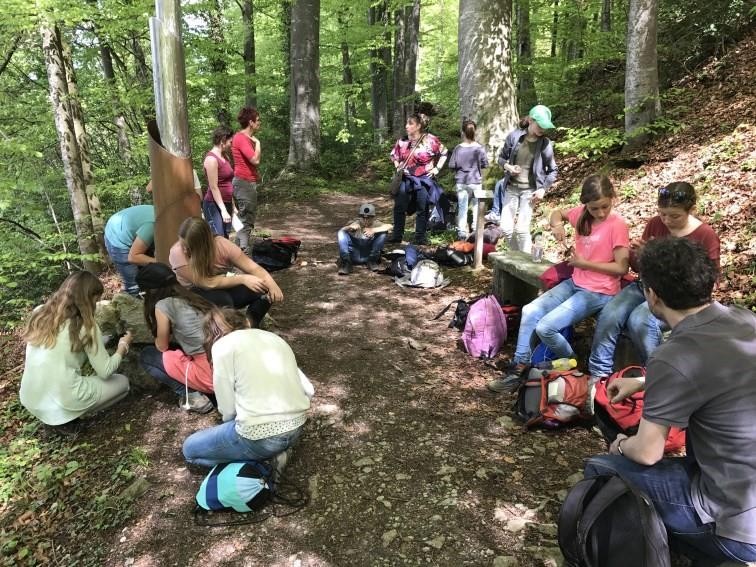 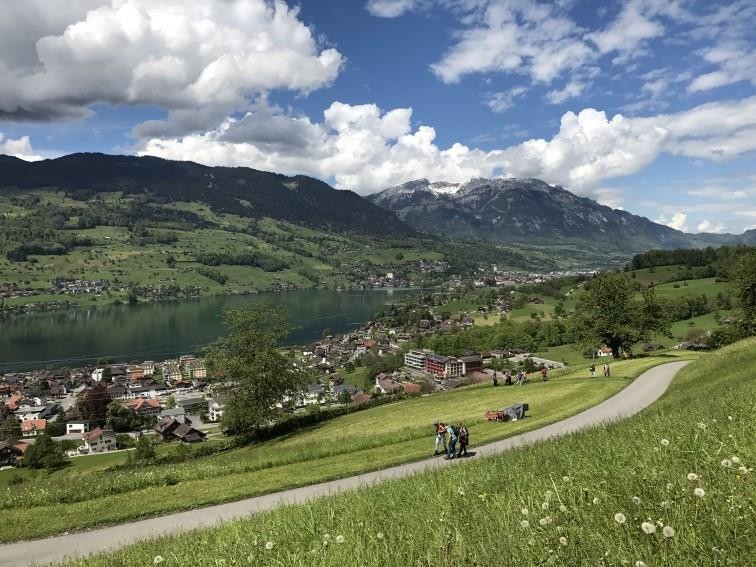 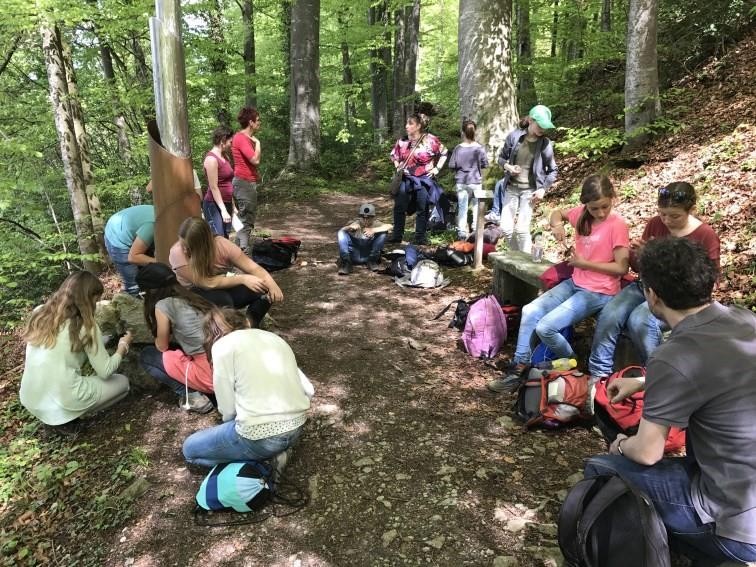 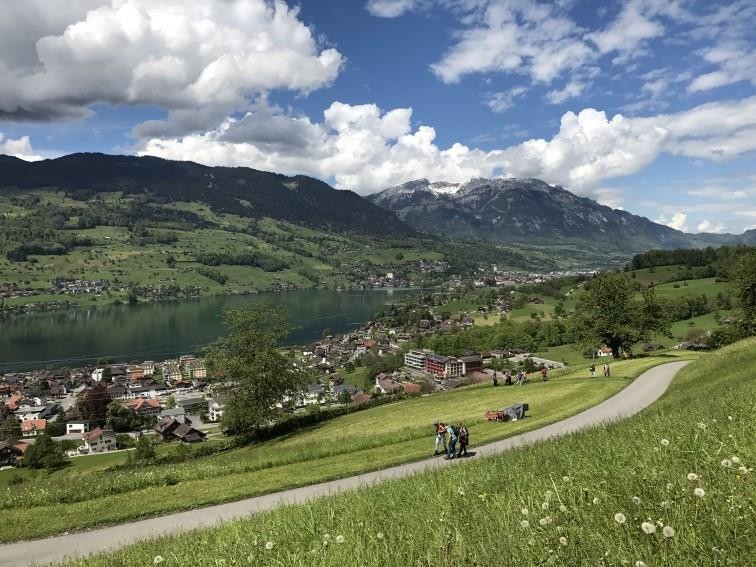 Anmeldung:
Bis 1. März 2022, per Mail  pfarramt.oberuzwil@kath-uzwil.ch oder an 
Paul Hoch, Chiara Walser oder Karin Angst im Religionsunterricht 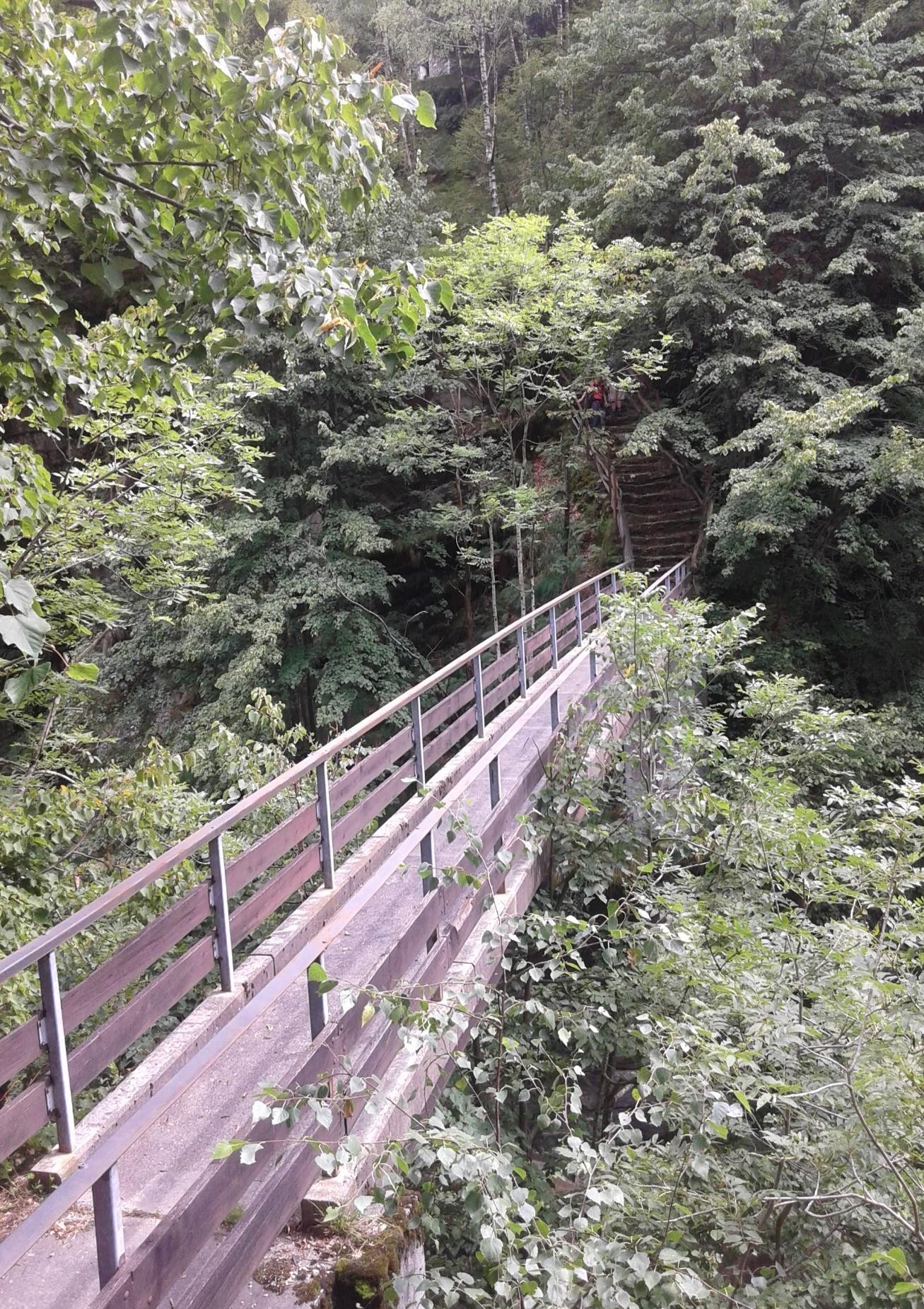 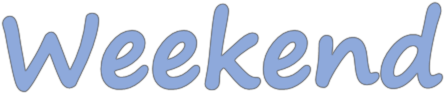 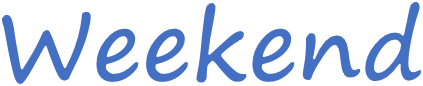 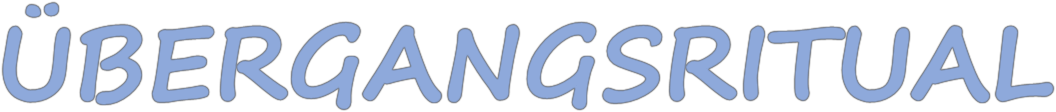 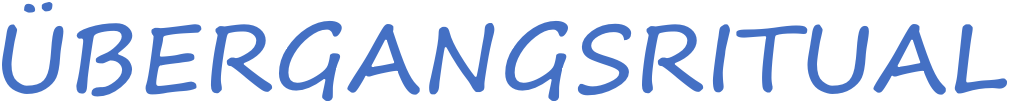 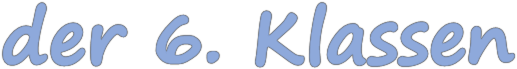 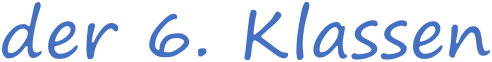 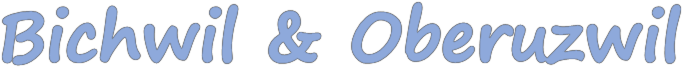 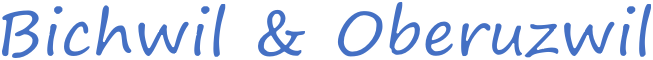 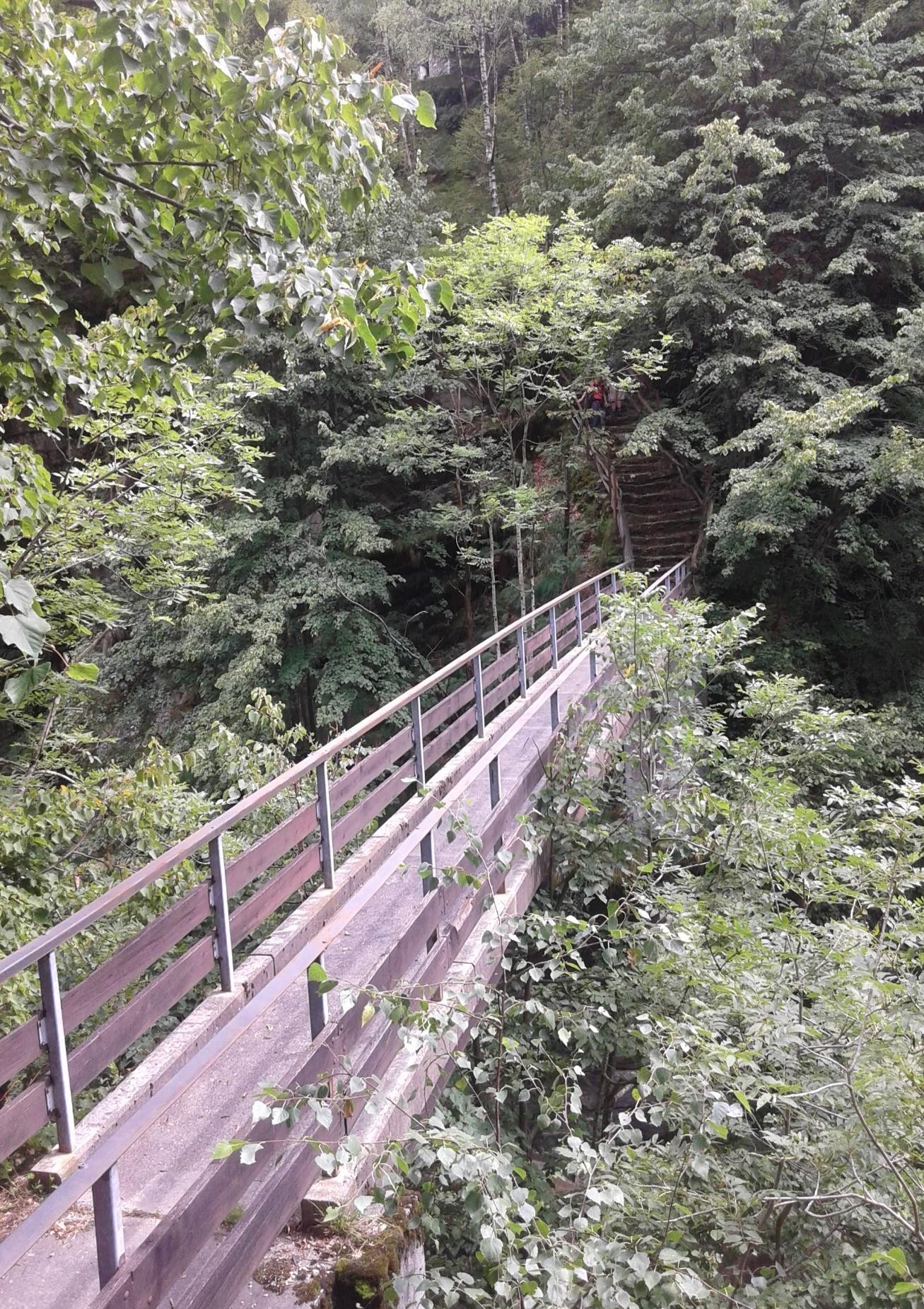 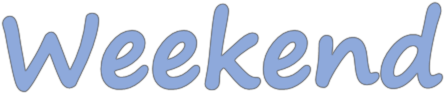 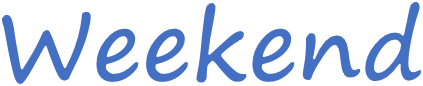 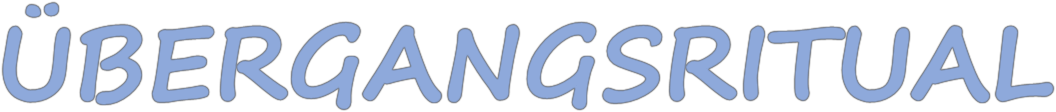 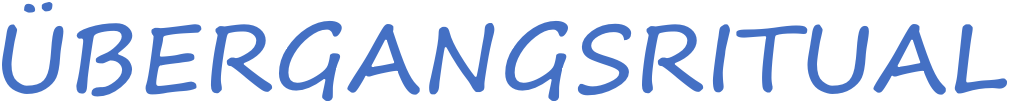 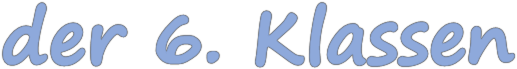 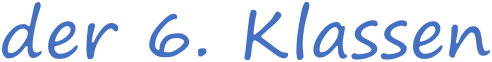 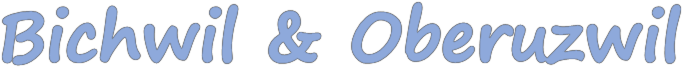 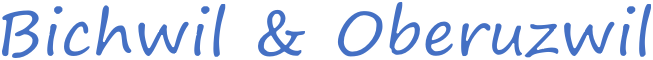 Liebe/r 6. Klässler/inSchon bald ist es soweit und du wirst zum letzten Mal den Weg von dir zu Hause ins Primarschulhaus gehen, zum letzten Mal das Schulhaus betreten, zum letzten Mal an deinen gewohnten Platz im Schulzimmer deiner Klasse sitzen, zum letzten Mal in der Pause mit deinen Schulkameraden der Primarstufe reden, spielen oder einfach das Znüni essen. Mit dem Sommer 2022 ist deine Primarschulzeit vorbei und du wirst in die Oberstufe übertreten. Du stehst also kurz vor einem ÜBERGANG.Es ist ein Übergang von der Kindheit  zur Jugendzeit. Um das bewusst zu gestalten und zu feiern laden wir dich und deine Schulkameraden zu einem Weekend in die Zentralschweiz ein.Was erwartet dich?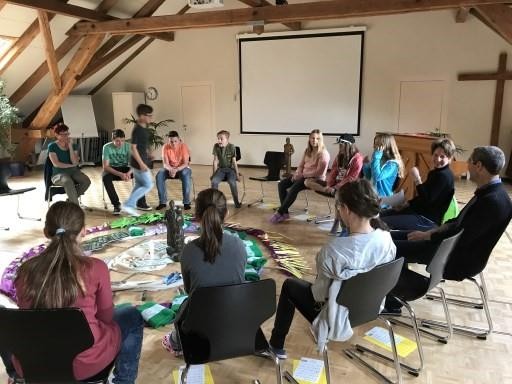 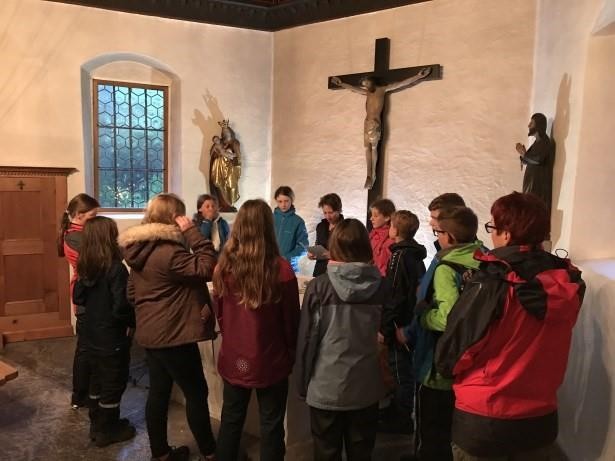 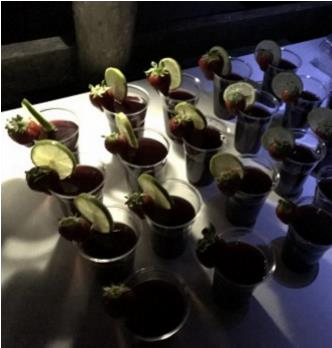 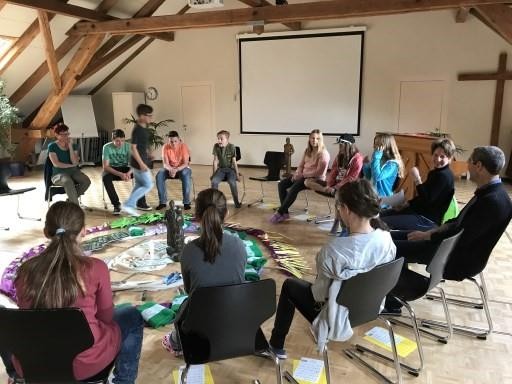 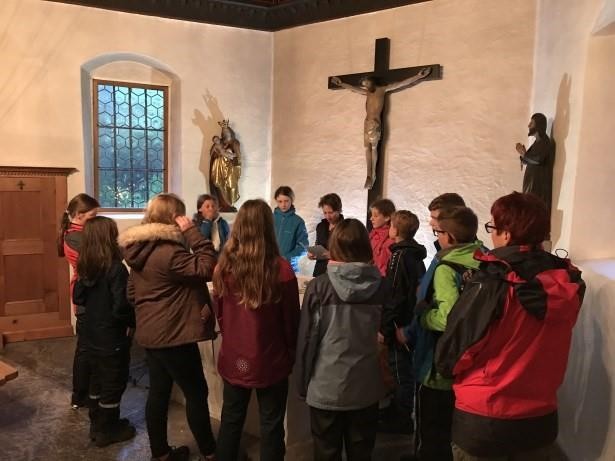 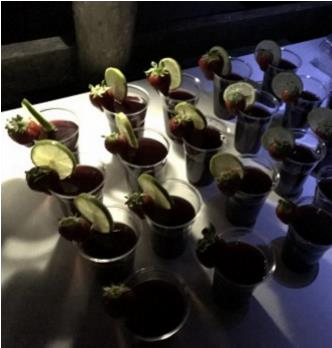 Kreative und sportliche Aktivitäten zum Thema ÜBERGANGKonkretes ÜbergangsritualSpiel, Spass & Spirituelles mit GleichaltrigenWas bringt dir das?Neue Leute kennen lernenDich selber besser kennen lernenEinen guten Boden für den Start in die OberstufeHiermit melde ich meine Tochter/meinen Sohn für das Weekend in Sachseln vom Samstag, 30. April bis Sonntag, 1. Mai 2022 an.Vorname/Name:_____________________________________________________________________Adresse:_____________________________________________________________________Geburtsdatum:_____________________________________________________________________Bei einem Notfall sind wir erreichbar: (Name, Adresse, Tel)_____________________________________________________________________Meine Tochter/mein Sohn muss wichtige Medikamente einnehmen oder hat ein anderes gesundheitliches Problem (für Notfälle). Wenn Ja, welches? (Wird vertraulich behandelt)_____________________________________________________________________Bitte die folgenden Aussagen entsprechend ankreuzen:Gerne begleite ich meine Tochter/meinen Sohn und nehme am Weekend teil:Vorname/Name ______________________________________________________	 Ich besitze ein Generalabonnement (GA) SBBIch besitze ein Halbtax– Abonnement SBBIch besitze eine Juniorenkarte SBBIch werde am Weekend nicht teilnehmen.Gerne beteilige ich mich und backe einen Kuchen oder einen ZopfUnterschrift der gesetzlichen Vertreter:_____________________________________________________________________Versicherung ist Sache der Teilnehmenden.Datum:Samstag, 30. April bis Sonntag, 1. Mai 2022Ort:Jugendunterkunft Flüeli Ranft, Sachseln ObwaldenHinreise:Samstagmorgen, 30. April ca. 8 Uhr ab Bahnhof UzwilRückkehr:Sonntagnachmittag, 1. Mai ca. 16 Uhr an Bahnhof UzwilKosten:Fr. 40.– pro Teilnehmer/inDie restlichen Kosten übernimmt die kath. Kirchgemeinde Bichwil - OberuzwilBei Fragen:Karin Angst, 071 952 71 90, 076 306 89 41,karin.angst@kath-uzwil.chPaul Hoch, 071 951 53 83, 078 919 74 28,paul.hoch@kath-uzwil.chChiara Walser, 078 224 41 19Chiara.walser@kath-uzwil.chWeitere  Infos:folgen nach der Anmeldung